Kerkenbos 1332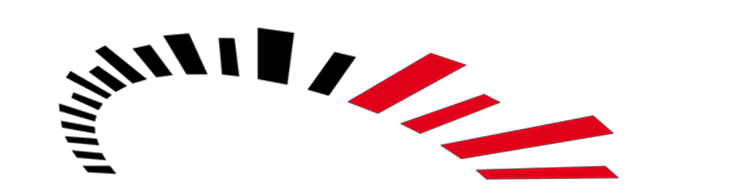 6546 BG Nijmegeninfo@roltechniek.comT: 0031 – 24 20 60 140F: 0031 – 24 84 58 087www.roltechniek.comROL TECHNIEK BENELUX B.V.BESTELFORMULIERKALIS JALOEZIEËN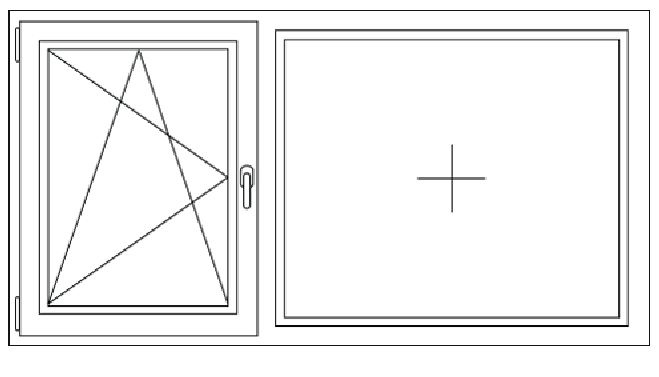 Binnenkant glaslat-binnenkant glaslat.	Buitenkant glaslat-binnenkant glaslat.Meten op het MIDDEN van de glaslat, dus NIET strak op het glas.Bij rechte glaslatten de B maat -3 mm. opgeven.Besteldatum;	Breedte lamellen;Firmanaam;Uw referentie;	                                  16mm       25mm	